Sac County Coalition Meeting Notes 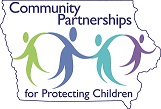 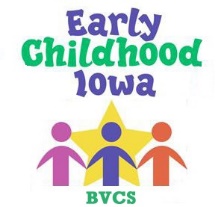 Date: June 12, 2017Time: 9:00 amLocation: Sac County Law Enforcement Center - Sac City, Iowa Attendance: Annette Koster, BVCS ECI; Retta Mitchell, CCR&R; Mollie Scott, Decat/CPPC; Nancy Rowedder, Prevention Consultant; Amber Relson, CASSA; Dianne Berry, Partners for Success; Christy Jenkins, Substance Abuse; Sarah Robertson, & Chris Schramm, Parent Partners; Ranell Drake, Sac County Supervisor. Minutes: A motion by Annette K to accept the minutes of the April meeting, seconded by Mollie S, a vote was held, all in favor. CPPC update: Mollie S provided an update, hosted a Resource Fair, hoping to host again next year in the fall.  The Board meets on June 28th the last Wednesday of the month, this month will review CPPC mini grants.  Be watching for Empowered Project, at East Sac County Schools, funds were used to purchase the rights to show the documentary. Empowered Project is a video with various women who make a difference, for more information you can go to this website. http://www.empowermentproject.com/East Sac County Schools viewed the Paper Tigers documentary, Resource material was provided to those in attendance.   Lori Hayungs presented a presentation on the ACE study prior to the viewing.  Lori said she would return to show the Resilience documentary.  Paper Tigers documentation has been released and can be purchased from Amazon.  The Carroll Public Library has a copy for lending. Annette K commented that she signed at the Prevent Child Abuse Iowa Conference to have the Reliance DVD.  Thinking of showing in the fall, would like to have collaboration to have attendees, and possibly show multiple times.  The DVD must be picked up and returned, not able to mail. Community Coalition Updates:                                     SAC COUNTY CHILD ABUSE PREVENTION COUNCILAttendance: Annette Koster, BVCS ECI; Retta Mitchell, CCR&R; Mollie Scott, Decat/CPPC; Nancy Rowedder, Prevention Consultant; Amber Relson, CASSA; Dianne Berry, Partners for Success; Christy Jenkins, Substance Abuse; Sarah Robertson, & Chris Schramm, Parent Partners; Ranell Drake, Sac County Supervisor.Funded Programs: May reports sent into Prevent Child Abuse Iowa, shared at the meeting. Family STEPS–Parent Education: Total unduplicated families this month 3 year to date 3                                                     Total unduplicated parents/caregivers this month 5 year to date 5				     Total unduplicated children this month 5 year to date 5     New families’ year to date 1                                                     New parents/caregivers 1                                                     New children 2                                                     Total number in home sessions this month 10 year to date 93Love-n-Logic Total unduplicated families this month 5 year to date 15                       Total unduplicated parents/caregivers this month 7 year to date 22				     Total unduplicated children this month 16 year to date 31     New families’ year to date 15                                                     New parents/caregivers 22                                                     New children 31     Total number of group sessions this month 4 year to date 10     Total number of one-on-one sessions this month 1 year to date 1Sexual Abuse Prevention Year to date number of sessions 11                                          Year to date number of unduplicated children attending sessions 191                                          Year to date number of unduplicated adults attending sessions 53Financial: Waiting for March – April payments. This is the last year of the grant. CBCAP and PCA Iowa will be combined when the next grant is released. Articles submitted to newspaper for April supplement. Supplement was released.  In conversation with the newspaper there was not enough ads sold to continue the supplement.  Will need to look at different idea for next year. Suggestion maybe a one page informational page. Mollie will check.Minutes submitted by: Annette KosterNext meeting August 14th, 2017. BVCS Early Childhood IowaAnnette Koster712-662-3880akosterbvcs@frontiernet.netAnnette K shared she is trained as a Connection Matters trainer.  If you would like a presentation to your group please give her a call.  The short presentation is 20 minutes. I participated in a conference call on the 4-Ps screening tool.  The 4-Ps Screening Tool implementation would require a training and follow up questions.  Iowa Children and Justice overall picture for state and area prenatal, tobacco higher 45 % continue to use when pregnant. The screening screens for tobacco use and domestic violence. After the training manuals are provided, laminated, pocket, and what is going on if you quit.  Was wondering if there is an interest to look into bringing the training to the area. Would be relevant to home visitation and physicians. Annette will send Christy J the information by email.  Child Care Resource & ReferralRetta Mitchell(712) 660-0687rmitchell@midsioux.org CCR&R goal is to help with Centers, Preschools, and Child Care Homes.  New hotline number has been established, if you see something in child care you do not think is ‘right’ you can call this number 1-844-786-1296.  Information is reported on.  CCR&R has a Facebook page Iowa CCR&R.org.Retta has received her I-Consult Credential from Iowa State University.  She reported she will be attending Playground Safety Training this summer. Always looking for new child care providers, give Retta a call.Christy Jenkins said, “New Opportunities can assist with policies related to nicotine”.CASSAAmber Pelsor712-225-5003 ext 1202amber@cassalonline.orgAmber will be the CASSA Worker serving Sac County. Her office is out of Cherokee County, but has a sub-office in the South Annex here in Sac City.  In the future hopes to designated day for Sac City. Works with Integrated Service Projects and Prevent Child Abuse grants. Training she can provide include Healthy Relationships, Good Touch/Bad Touch, and sexting to teen groups.  Decat/CPPCMollie ScottContract signed for Sac County Mentoring and School-Based Mental Health in Crawford County.  Received a third allocation this year, will take to the Board to see if possible to increase supports. Table Affair to promote the Mentoring Program will be held on September 14th at 5:00 p.m.  Looking for table host call Jayne Wilhelm 712-662-7921.New OpportunitiesChristy Jenkins712-662-3236 Treatment services – outpatient available Monday – Wednesday, continue with outreach group, if you know of anyone who needs an evaluation please call. NW Area Foundation grant to work on Financial Literacy, will be hiring for position.Nancy RowedderPrevention Consultant712-792-9266 x 603Email: nrowedder@newopp.orgPrevention handouts shared with the group. Live a Healthier, Stress-Free Life; Retailer & Density Report; Screening, Brief, Intervention, and Referral to Treatment (SBIRT); and Prevention Pages, Prescription Drug Misuse and Abuse Stats and Medication Safe-Keeping.  Nancy shared that most people keep their medications by a water source the suggestion is to keep them away from a water source.  Reasoning to deter anyone looking to steal highly sought medications from not being in a common place, to prevent theft. SBIRT training for providers to have billable services, two questions one on alcohol use the other on drug use, screen positive if necessary ask additional questions.  Retailer and Density Report (mapper) shows Sac County Density Ranking of #16 in state for selling tobacco. Sac County Sheriff has a mediation drop box located in Sac City.   Kids’ Health & Safety Fair August 12 from 11:00 am to 3:00 pm at the Graham Park in Carroll. Partners for SuccessDiane Berry712-662-7921DBarry@newopp.orgPartners for Success is a grant for the purpose preventing underage drinking.  Monthly meetings are held with community members to work on strategies and efforts location 17 West Main in Sac City, on the last Tuesday of every month from 8:30 to 9:30 am.  Recently three County Deputies provided a concentrated presence from 3:00 to midnight, safety check points, and TIPS training to liquor and license holders.  The grant is currently in the implementation stage now until the end of Sept to meet goal.  Prime for Life substance abuse prevention in East Sac County to meet education in schools.  Try to get youth engagement in the fall.  According to information on the radio overall numbers are down.  Parent PartnersSarah Robertson515-971-6730Sarahr@cfiowa.orgSarah R is the new Parent Partner Coordinator for Audubon, Carroll, Cass, Crawford, Greene, Guthrie, Sac, and Shelby Counties. Looking for Parent Partners if you know of anyone who would be interested please contact her.  Recently received six referrals.  In July a Building a Better Future training will be held possibly in Council Bluffs. County SupervisorRanell Drake Highway 20 is going well. Fireworks in Sac County will go by the State.  Cities have the authority to set limits. Next meetingAugust 14th, 2017